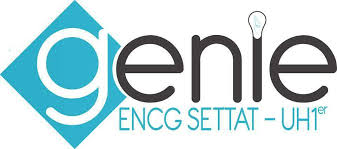 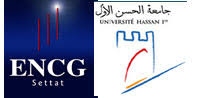                                                                                                                         Km 3, route de Casa BP 658, Settat                                                                                                                     Tel : 0602-547476                                                                                                              Le 26/10/2019Communiqué de presseLa 3ème édition de l’Agora des entrepreneursÀ dessein de vous inspirer, vous aviser et vous instruire, le club GÉNIE de l'ENCG Settat, tenu pour le meilleur accompagnant pour un avenir professionnel bien fleuri, organise la 3ème édition de son événement phare L'AGORA Des Entrepreneurs, et ce pour le 12/02/ 2020.En effet, ce rendez-vous tend à confronter les étudiants au marché du travail voire même à développer leur esprit d'entreprendre à travers les témoignages des cadres, des entrepreneurs, des professeurs, des DRH ... tout en les assurant que les revers ne sont rien qu'un pas vers le succès. Sur ce, cette année, l'AGORA Des Entrepreneurs adoptera pour thématique : " l'échec entrepreneurial : l'accepter pour mieux réussir. " Dans un premier temps, on décortiquera les causes de l'échec dans le monde de l'entrepreneuriat pour ensuite mettre en avant la nécessité d'accepter les embarras, et même d'en faire un tremplin en vue de joindre les buts que l'on vise.Pour ce faire, des intervenants de haut calibre seront alertes pour débattre et partager leurs expériences.Contact presse :      Maha abid. Tel : +212631247676 Mail : maha.juin2000@gmail.com